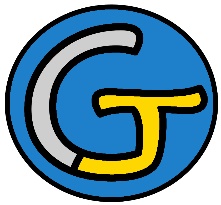 Rallye Lecture Cycle 3Les enfants de la nuitPascal Garnier (éditions Lire C’est Partir)Les enfants de la nuitPascal Garnier (éditions Lire C’est Partir)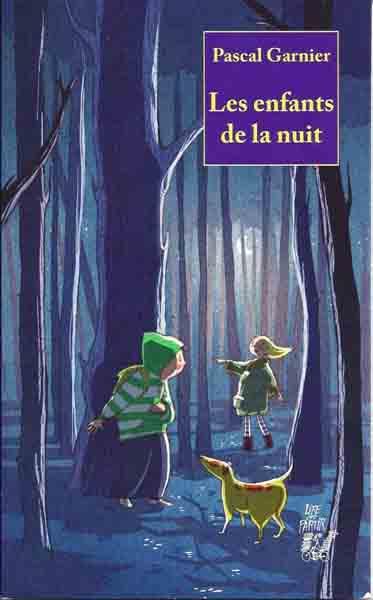 1 - Quel est le métier de Cachoudas ?	a) Il est boulanger.	b) Il est cordonnier.	c) Il est chauffeur de car.1 - Quel est le métier de Cachoudas ?	a) Il est boulanger.	b) Il est cordonnier.	c) Il est chauffeur de car.6 - À la station-service, comment Cachoudas fait-il diversion ?	a) Il fait semblant d’avoir un malaise.	b) Il agresse un vigile.	c) Il casse tout dans la boutique.2 - Pourquoi Adrien est-il souvent seul chez lui ?	a) Car son père voyage beaucoup à cause de son métier.	b) Car ses parents sont souvent en vacances.	c) Car il n’a pas de parents.2 - Pourquoi Adrien est-il souvent seul chez lui ?	a) Car son père voyage beaucoup à cause de son métier.	b) Car ses parents sont souvent en vacances.	c) Car il n’a pas de parents.7 - Où Adrien et la jeune fille passe-t-il la nuit ?	a) Ils dorment dans un cimetière.	b) Ils dorment dans une grange.	c) Ils dorment dans une voiture.3 - Comment s’appelle la jeune fille que Cachoudas demande à Adrien d’héberger ?	a) Elle s’appelle Tania.	b) Elle s’appelle Simona.	c) Elle s’appelle Svetlana.3 - Comment s’appelle la jeune fille que Cachoudas demande à Adrien d’héberger ?	a) Elle s’appelle Tania.	b) Elle s’appelle Simona.	c) Elle s’appelle Svetlana.8 - Comment Adrien et la jeune fille appellent-ils le chien qu’ils ont trouvé ?	a) Ils l’appellent Médor.	b) Ils l’appellent Lechien.	c) Ils l’appellent Brutus.4 - Comment Adrien comprend-il qu’il y a eu un problème chez Cachoudas ?	a) Il l’entend aux informations à la radio.	b) Un voisin de Cachoudas l’appelle pour le lui dire.	c) Il se rend devant la boutique de Cachoudas.4 - Comment Adrien comprend-il qu’il y a eu un problème chez Cachoudas ?	a) Il l’entend aux informations à la radio.	b) Un voisin de Cachoudas l’appelle pour le lui dire.	c) Il se rend devant la boutique de Cachoudas.9 - Où les enfants sauvés sont-ils cachés ?	a) Ils sont cachés dans un musée.	b) Ils sont cachés dans la cave d’un hôtel. 	c) Ils sont cachés dans une ancienne école.5 - Qui conduit la voiture qui leur permettent de s’enfuir ?	a) C’est Adrien qui conduit.	b) C’est la jeune fille qui conduit.	c) C’est Cachoudas qui conduit.5 - Qui conduit la voiture qui leur permettent de s’enfuir ?	a) C’est Adrien qui conduit.	b) C’est la jeune fille qui conduit.	c) C’est Cachoudas qui conduit.10 - À la fin de l’histoire, où Adrien va-t-il déménager ?	a) Il va déménager en Allemagne.	b) Il va déménager en Suisse.	c) Il va déménager en Australie.Rallye Lecture Cycle 3Rallye Lecture Cycle 3Rallye Lecture Cycle 3Rallye Lecture Cycle 3Rallye Lecture Cycle 3Les enfants de la nuitPascal Garnier (éditions Lire C’est Partir)Les enfants de la nuitPascal Garnier (éditions Lire C’est Partir)Les enfants de la nuitPascal Garnier (éditions Lire C’est Partir)Les enfants de la nuitPascal Garnier (éditions Lire C’est Partir)Les enfants de la nuitPascal Garnier (éditions Lire C’est Partir)Les enfants de la nuitPascal Garnier (éditions Lire C’est Partir)Les enfants de la nuitPascal Garnier (éditions Lire C’est Partir)Les enfants de la nuitPascal Garnier (éditions Lire C’est Partir)CORRECTIONCORRECTIONCORRECTIONCORRECTIONCORRECTION1 - Quel est le métier de Cachoudas ?b) Il est cordonnier.1 - Quel est le métier de Cachoudas ?b) Il est cordonnier.1 - Quel est le métier de Cachoudas ?b) Il est cordonnier.1 - Quel est le métier de Cachoudas ?b) Il est cordonnier.1 - Quel est le métier de Cachoudas ?b) Il est cordonnier.1 - Quel est le métier de Cachoudas ?b) Il est cordonnier.1 - Quel est le métier de Cachoudas ?b) Il est cordonnier.6 - À la station-service, comment Cachoudas fait-il diversion ?c) Il casse tout dans la boutique.6 - À la station-service, comment Cachoudas fait-il diversion ?c) Il casse tout dans la boutique.6 - À la station-service, comment Cachoudas fait-il diversion ?c) Il casse tout dans la boutique.6 - À la station-service, comment Cachoudas fait-il diversion ?c) Il casse tout dans la boutique.6 - À la station-service, comment Cachoudas fait-il diversion ?c) Il casse tout dans la boutique.6 - À la station-service, comment Cachoudas fait-il diversion ?c) Il casse tout dans la boutique.2 - Pourquoi Adrien est-il souvent seul chez lui ?a) Car son père voyage beaucoup à cause de son métier.2 - Pourquoi Adrien est-il souvent seul chez lui ?a) Car son père voyage beaucoup à cause de son métier.2 - Pourquoi Adrien est-il souvent seul chez lui ?a) Car son père voyage beaucoup à cause de son métier.2 - Pourquoi Adrien est-il souvent seul chez lui ?a) Car son père voyage beaucoup à cause de son métier.2 - Pourquoi Adrien est-il souvent seul chez lui ?a) Car son père voyage beaucoup à cause de son métier.2 - Pourquoi Adrien est-il souvent seul chez lui ?a) Car son père voyage beaucoup à cause de son métier.2 - Pourquoi Adrien est-il souvent seul chez lui ?a) Car son père voyage beaucoup à cause de son métier.7 - Où Adrien et la jeune fille passe-t-il la nuit ?a) Ils dorment dans un cimetière.7 - Où Adrien et la jeune fille passe-t-il la nuit ?a) Ils dorment dans un cimetière.7 - Où Adrien et la jeune fille passe-t-il la nuit ?a) Ils dorment dans un cimetière.7 - Où Adrien et la jeune fille passe-t-il la nuit ?a) Ils dorment dans un cimetière.7 - Où Adrien et la jeune fille passe-t-il la nuit ?a) Ils dorment dans un cimetière.7 - Où Adrien et la jeune fille passe-t-il la nuit ?a) Ils dorment dans un cimetière.3 - Comment s’appelle la jeune fille que Cachoudas demande à Adrien d’héberger ?a) Elle s’appelle Tania.3 - Comment s’appelle la jeune fille que Cachoudas demande à Adrien d’héberger ?a) Elle s’appelle Tania.3 - Comment s’appelle la jeune fille que Cachoudas demande à Adrien d’héberger ?a) Elle s’appelle Tania.3 - Comment s’appelle la jeune fille que Cachoudas demande à Adrien d’héberger ?a) Elle s’appelle Tania.3 - Comment s’appelle la jeune fille que Cachoudas demande à Adrien d’héberger ?a) Elle s’appelle Tania.3 - Comment s’appelle la jeune fille que Cachoudas demande à Adrien d’héberger ?a) Elle s’appelle Tania.3 - Comment s’appelle la jeune fille que Cachoudas demande à Adrien d’héberger ?a) Elle s’appelle Tania.8 - Comment Adrien et la jeune fille appellent-ils le chien qu’ils ont trouvé ?b) Ils l’appellent Lechien.8 - Comment Adrien et la jeune fille appellent-ils le chien qu’ils ont trouvé ?b) Ils l’appellent Lechien.8 - Comment Adrien et la jeune fille appellent-ils le chien qu’ils ont trouvé ?b) Ils l’appellent Lechien.8 - Comment Adrien et la jeune fille appellent-ils le chien qu’ils ont trouvé ?b) Ils l’appellent Lechien.8 - Comment Adrien et la jeune fille appellent-ils le chien qu’ils ont trouvé ?b) Ils l’appellent Lechien.8 - Comment Adrien et la jeune fille appellent-ils le chien qu’ils ont trouvé ?b) Ils l’appellent Lechien.4 - Comment Adrien comprend-il qu’il y a eu un problème chez Cachoudas ?c) Il se rend devant la boutique de Cachoudas.4 - Comment Adrien comprend-il qu’il y a eu un problème chez Cachoudas ?c) Il se rend devant la boutique de Cachoudas.4 - Comment Adrien comprend-il qu’il y a eu un problème chez Cachoudas ?c) Il se rend devant la boutique de Cachoudas.4 - Comment Adrien comprend-il qu’il y a eu un problème chez Cachoudas ?c) Il se rend devant la boutique de Cachoudas.4 - Comment Adrien comprend-il qu’il y a eu un problème chez Cachoudas ?c) Il se rend devant la boutique de Cachoudas.4 - Comment Adrien comprend-il qu’il y a eu un problème chez Cachoudas ?c) Il se rend devant la boutique de Cachoudas.4 - Comment Adrien comprend-il qu’il y a eu un problème chez Cachoudas ?c) Il se rend devant la boutique de Cachoudas.9 - Où les enfants sauvés sont-ils cachés ?a) Ils sont cachés dans un musée.9 - Où les enfants sauvés sont-ils cachés ?a) Ils sont cachés dans un musée.9 - Où les enfants sauvés sont-ils cachés ?a) Ils sont cachés dans un musée.9 - Où les enfants sauvés sont-ils cachés ?a) Ils sont cachés dans un musée.9 - Où les enfants sauvés sont-ils cachés ?a) Ils sont cachés dans un musée.9 - Où les enfants sauvés sont-ils cachés ?a) Ils sont cachés dans un musée.5 - Qui conduit la voiture qui leur permettent de s’enfuir ?a) C’est Adrien qui conduit.5 - Qui conduit la voiture qui leur permettent de s’enfuir ?a) C’est Adrien qui conduit.5 - Qui conduit la voiture qui leur permettent de s’enfuir ?a) C’est Adrien qui conduit.5 - Qui conduit la voiture qui leur permettent de s’enfuir ?a) C’est Adrien qui conduit.5 - Qui conduit la voiture qui leur permettent de s’enfuir ?a) C’est Adrien qui conduit.5 - Qui conduit la voiture qui leur permettent de s’enfuir ?a) C’est Adrien qui conduit.5 - Qui conduit la voiture qui leur permettent de s’enfuir ?a) C’est Adrien qui conduit.10 - À la fin de l’histoire, où Adrien va-t-il déménager ?b) Il va déménager en Suisse.10 - À la fin de l’histoire, où Adrien va-t-il déménager ?b) Il va déménager en Suisse.10 - À la fin de l’histoire, où Adrien va-t-il déménager ?b) Il va déménager en Suisse.10 - À la fin de l’histoire, où Adrien va-t-il déménager ?b) Il va déménager en Suisse.10 - À la fin de l’histoire, où Adrien va-t-il déménager ?b) Il va déménager en Suisse.10 - À la fin de l’histoire, où Adrien va-t-il déménager ?b) Il va déménager en Suisse.Question1234455678910Points111111111111